Math 4 Honors							Name ___________________________Intro to Unit 8								Date __________________________				***NO CALCULATOR***Calculate the area between the curve and the x-axis over the interval of [-4, 10].  Show your work and/or explain your reasoning.  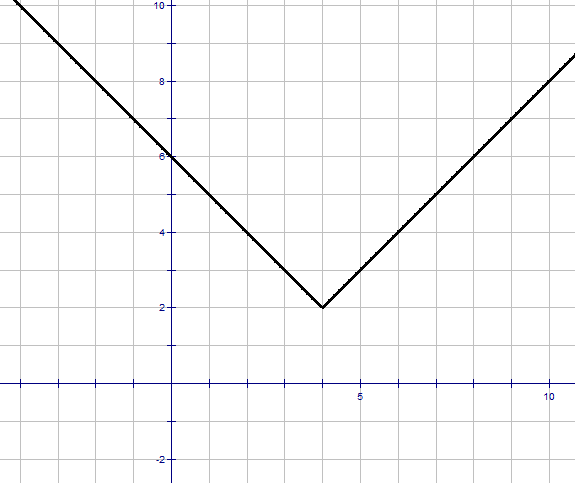 													OVER ***NO CALCULATOR***Calculate the area between the curve and the x-axis over the interval of [0, 4π].  Show your work and/or explain your reasoning.  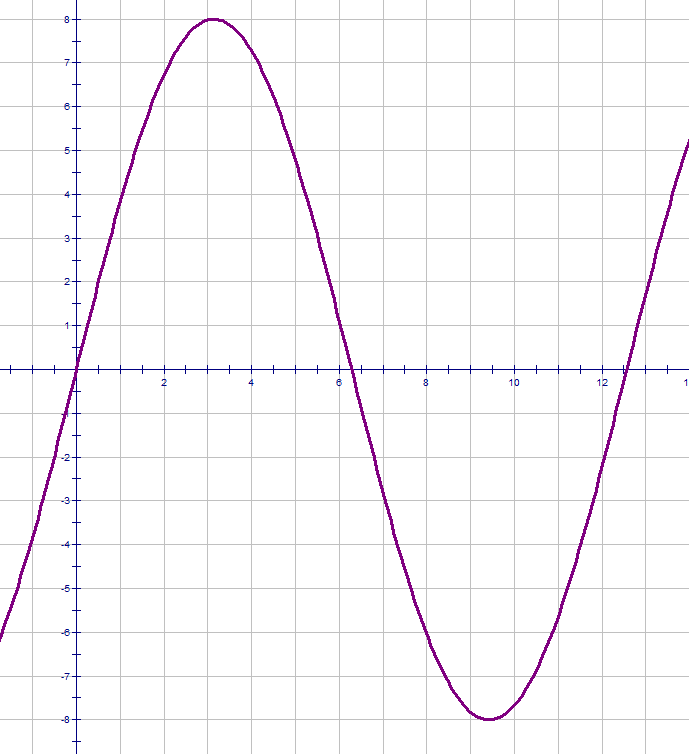 